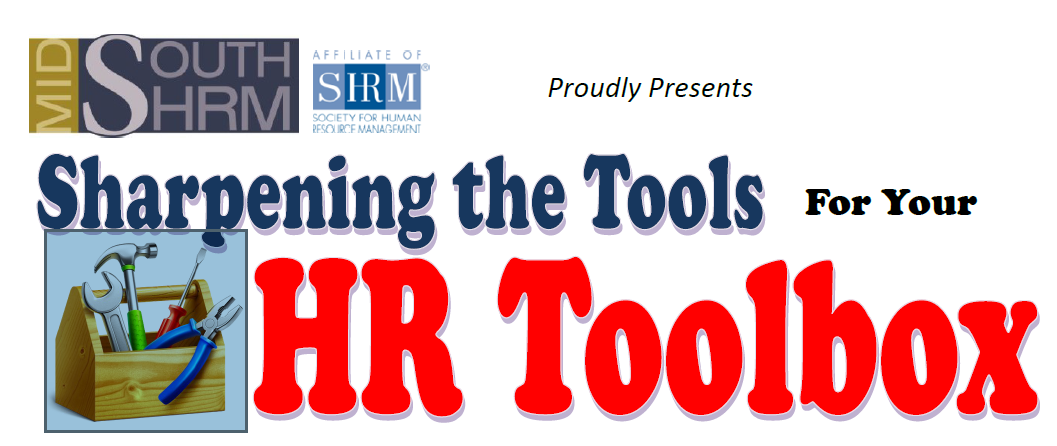 May 18th    1:00 pm – 5:00 pm (registration begins 12:30 pm)SKYCTC – Franklin, KYPaid registration for the conference will include (3) training sessions eligible for (3) HRCI and/or SHRM credit hours.Registration Details                                                                         Conference RegistrationRegistration FormNameCompany        (5 or more from same group                            qualifies for discount)Phone NumberEmail AddressSHRM MembershipNational     KY    LocalSHRM Membership NumberCertification Hours Requested  (check box if yes)